Adı:Soyadı:Sınıf:No1) Aşağıda harfleri ayrı yazılmış kelimeleri,birleştirerek noktalı kısma yazınız. (7x2=14 P.)1) Aşağıda harfleri ayrı yazılmış kelimelerin, harflerini birleştirerek noktalı kısma tekrar yazınız. (15x2=30 P.)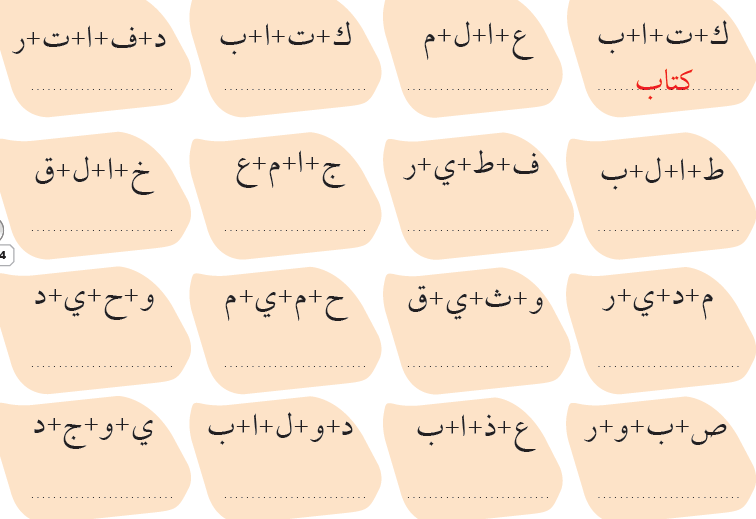 2) Aşağıda Arapça ifadeler verilmiştir. 3) Aşağıda verilen kelimeleri örnekte olduğu gibi            Türkçe anlamlarını karşılarına yazınız.harflere ayırınız.   (5x3=15 Puan)   (5x3=15 puan)صباح الخير:............…...... :...............................اِجْلِسْكيف حالك ؟:........................................................:مَرٔحَبَاًكَرِّرْ:.................. ............1)  Uzatma (med) harfleri aşağıdaki hangi şıkta bir arada verilmiştir?a)ز ر ذb)ا و ىc)ب ت ثd)ن م ل2)دَ فْ تَ رٌ  kelimesi aşağıdakilerden hangisinde doğru yazılmıştır? a)دَفْ ترٌb)دَفْتَرٌc)دَفْتَ رٌd)دَ فْةَ رٌ3)مفتاحٌkelimesini oluşturan harfler aşağıdakilerden hangisinde doğru olarak verilmiştir? a)م غ ت ح (bم غ ت ا حc)م ف ت حd)م ف ت ا ح4) Aşağıdakilerden hangisi “görüşmek üzere” demektir?a)كيفحالكb)إِلَي للّقَاءِc)الْحَمْدُ للهd)تَشَرَّفْتُ5)الْحَمْدُ للهأنا بِخَير،Cümlesinin anlamı aşağıdakilerden hangisidir?a)Bugün iyi değilim.      b) Ben iyiyim, Allah’a şükür. c) Sen iyisin, şükürler olsun.d) Senin adın ne?BAŞARILAR DİLERİM….………………….İ.H.O Meslek Dersleri Öğretmeniم د ر س ةمدرسةمحمدكتابجملرجلصديق4) Aşağıda selamlaşma ifadeleri verilmiştir. En uygun olan cevaplarla (rakamları kullanarak) eşleştiriniz. (5x3=15 Puan.)وَ عَلَيْكُمُ السَّلاَمُمَرٔحَبَاً-1انا بِخَيْر، الْحَمْدُ للهكيف حالك؟-2مَعَ السَّلاَمَةِصَبَاح الْخَيْر-3صَبَاحُ النّورإِلَي للّقَاءِ-4اَهْلًااَلسَّلاَمُ عَلَيْكُم-55) Aşağıdaki çoktan seçmeli soruları cevaplayınız? 5x5=25Puan.